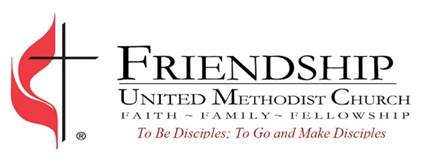 Director of Youth MinistriesPosition:     Director of Youth MinistriesPart-time Salaried Position Expected Hours: 20-25 hours a week Compensation: $20-25,000 a year (depending on experience)Paid Vacation Time: 60 hours/year  Accountable to:  Senior Pastor  Job Summary: The Director of Youth Ministries has the primary responsibility to develop the spiritual lives of youth (7th grade through high school).  The Director will provide dynamic, visionary and collaborative leadership. The Director will lead youth in a deepened relationship with Christ and facilitate the involvement of youth in the life of the church. The goal is to co-create an environment to of trust, love, care, and inclusion for youth and their development of faith in Jesus Christ.  Spiritual Requirements:  Be a committed follower of Jesus Christ, seeking to love, grow, and serve God.  Understand and be able to champion and uphold the mission and values of Friendship UMC. Commitment to personal spiritual growth and healthy lifestyle. Considers this position a ministry, not a job. Practices healthy relational boundaries and fiscal integrity.Job Responsibilities: The Director of Youth Ministries shall be responsible for the following: Ministry Responsibilities:  Recruit, train, and develop a team of volunteers, of diverse ages and backgrounds, to develop both long and short-term goals of youth ministries within the church. Develop and implement creative, exciting, and relevant weekly Youth Ministries programming for junior and senior high youth. Plan, organize, and implement annual summer mission trip.Develop and organize confirmation for students once every other year.  Develop and implement creative, exciting, and relevant fellowship opportunities for middle school and high students. Performs other duties as may be requested or required by the Pastor.  Other Staff Responsibilities: Lead the implementation, coordination and training of all volunteers and paid staff on Safe Sanctuary and all other child safety protocols annually.  Work collaboratively with church staff to promote consistent Christian-based ministries and to coordinate use of the church resources (i.e. facilities, equipment, database, calendar). Attend weekly staff meetings on Mondays at 1 pm. Manage the youth ministries budget and fundraising events. Perform administrative and other functions necessary for youth ministries. Job Qualifications and Experience  Have a high school diploma. Bachelor’s degree preferred.  Have a solid understanding of the Bible and relate the scriptures to adolescent’s everyday lives. Previous experience in directing and leading church ministries and volunteers.Possess strong organizational and team building skills. Possess excellent oral and written communications skills. Team oriented with excellent relational skills. Must be proficient with Microsoft Office and display computer skills.Position: Director of Youth Ministries Classification: Part Time, Salaried position—average of 20 hours per week--$20-25,000 a year (experience) Location: Friendship United Methodist Church, 1025 Springfield Pk, Wyoming OH 45241 SPRC Contact: Kristie Runyan (kristier222@gmail.com ) Supervisor: Senior Pastor Required Times (within the 20 hours average): Sunday mornings: Worship and Sunday School at 10 am Weekly Youth Programming: TBD by the Youth Ministries Director Summer Mission Trip(s) Other Church Fellowship Events (when applicable) Weekly staff meetings on Monday at 1 pm 